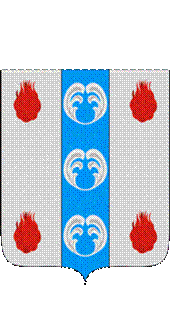 Российская ФедерацияНовгородская областьДУМА ПОДДОРСКОГО МУНИЦИПАЛЬНОГО РАЙОНАР Е Ш Е Н И Еот 30.03.2022 № 126с. ПоддорьеВ соответствии с пунктами 3, 4 Положения о Почетной грамоте Новгородской областной Думы, утвержденного постановлением Новгородской областной Думы от 25.01.2017 № 160-ОД, рассмотрев ходатайство Главы муниципального района о награждении Почетной грамотой Новгородской областной Думы,Дума Поддорского муниципального района  РЕШИЛА:ходатайствовать перед Новгородской областной Думой о награждении Почетной грамотой Новгородской областной Думы:Иванова Александра Валентиновича, водителя школьного автобуса муниципального автономного общеобразовательного учреждения «Средняя общеобразовательная школа с.Поддорье», за многолетний добросовестный труд.Главамуниципального района                                                        Е.В.ПанинаПредседатель ДумыПоддорского муниципального района                              Т.Н.КрутоваО  ходатайстве о награждении Почетной грамотой Новгородской областной Думы